GENIUS Testing PlanThe following test plan outlines the test items and features to be tested once functional training has been completed. It has been designed as only a guide and is provided in a format for editing to suit an individual organisation’s requirements.Test one – sending + signing service agreements  To test sending + signing a service agreementAccess your GENIUS client engagementSelect ‘Edit’Expand ‘Service Agreement’ Select ‘Send agreement’Select service agreement templateSelect ‘Client/Representative’Click ‘Send’This will open the electronic signature formSelect ‘Get started’Select ‘Click to sign’ Insert signatureSelect ‘Continue’ + ‘ConfirmUpon signing, service agreement will send to the recipient for signingRecipient opens the form and signs from the email sent to themTest Two – managing invoices to NDIASteps There are a number of different types of invoices created in the NDIA invoice panel :Create a one - off invoiceCreate a recurring invoiceCreate a PocketWatch invoice (Service providers only) Generate bulk uploadReconcile invoiceSync invoiceTo test managing invoices to NDIA managed claimsIn Invoice to NDIA, select ‘Create invoice’Select the clientEnter start + end periodEnter due date (NB: leave this empty to create a draft bill when exporting to Xero/MYOB)Select price bookSelect the item codeEnter quantityClick ‘Save’Approve the invoiceApproved invoices will automatically be added to the bulk upload file when it is generatedGenerate bulk upload fileSelect ‘Generate report’Select ‘NDIS Bulk Upload File’ Select ‘Generate’NB: Do not change the name of this file. The bulk upload will generate with a filename convention YYYYMMDD000000.CSV.Upload the NDIS Bulk Upload file to the NDIA PortalOnce the bulk upload is complete, the NDIA should provide a Payee Payment Remittance Advice within 1-5 business daysThe remittance advice will be used for reconciling payments in GENIUSUpon receiving Payee Payment Remittance Advice CSV from the NDIA, return to GENIUSSelect ‘Generate report’Select ‘NDIA Reconciliation Report’Select ‘Choose file’ Select the Payee Payment Remittance Advice CSV fileSelect ‘Generate’On selecting ‘Generate’ the reconciliation is complete and a reconciliation results report will be generatedOpen the Reconciliation results reportIf the invoice was fully paid, column Q will show ‘TRUE’These invoices will be treated as ‘NDIA Reconciled’If the invoice was partially paid, column Q will show ‘FALSE’These invoices will be treated as ‘NDIA Claimed + Gap’If the invoice was not recognized as a GENIUS invoice, column Q will remain blankThis commonly occurs if the bulk upload filename was changed prior to uploading to the portal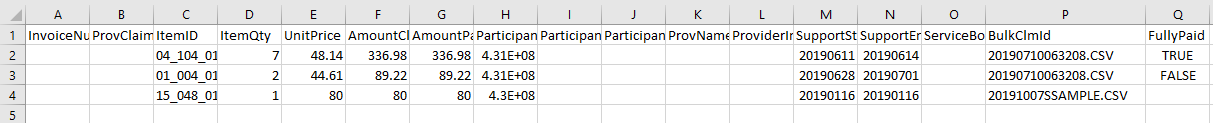 Once reconciled, the invoice can be synced to MYOB/XeroSelect the invoiceSelect ‘Sync selected'Test Three – managing invoices to Client/Plan manager (Service Providers only)StepsThere are a number of different types of invoices created in the NDIA invoice panel Invoice to Client/Plan managerCreate a manual invoiceCreate a recurring invoiceCreate a PocketWatch invoiceSend invoiceReconcile invoiceSync invoiceTo test managing an invoice to the Client/Plan managerIn Invoice to Client/Plan Manager, select ‘Create invoice’Select the clientEnter start + end periodEnter due date (NB: leave this empty to create a draft bill when exporting to Xero/MYOB)Select price bookSelect the item codeEnter quantityClick ‘Save’Approve the invoiceSend the invoiceInvoices can be sent to the Client/Representative, Plan manager or yourselfOnce the invoice is paid it can be reconciledSelect ‘Filters’Select ‘Status – Sent’Edit the invoiceEnter ‘Amount paid’Select ‘Save’Once sent, the invoice can be exported to MYOB/XeroSelect the invoiceSelect ‘sync selected’Test Four – managing engagementsWhen an engagement is approaching its expiry date, a renewal can be triggered. The renewal process is used to renew engagements, including schedules of support, service bookings + agreements.  An engagement can also be expired if a plan is finished early.StepsRenewing engagementsExpiring engagementsTo test managing engagementsNavigate to the GENIUS Clients panelSelect the ‘Renewal’ iconThe yellow renewal icon means a renewal has commenced and is currently pending approvalThe blue renewal icon means a renewal has not yet commenced and is pending actioningA green renewal icon means a renewal has been completed and is awaiting the new plan date to come into effect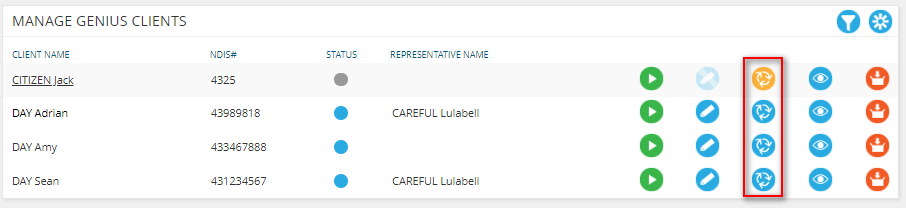 Complete the engagement amendments for renewalEnsure schedule of supports are renewed + finalized to match client’s needsEnsure service bookings are up to date and match the NDIA portalEnsure new service agreement can be generated and signedUpon completing renewal, the engagement will be active from the start date of the renewed plan and previous engagement expiresIf a plan end date has been set incorrectly, it can’t be extended. In these circumstances, the engagement must be manually expired.To manually expire an engagementEdit the engagementSet ‘Plan end date’ to a date in the past, e.g. the day the last plan ended.Click ‘Save + Close’This will manually expire the engagement and a renewal can be triggered.